Phần đáp án câu trắc nghiệm: Tổng câu trắc nghiệm: 40.SỞ GD&ĐT ĐẮK LẮKTRƯỜNG THPT NGÔ GIA TỰ ĐÁP ÁN KIỂM TRA CUỐI HỌC KỲ 2
NĂM HỌC 2022-2023MÔN LỊCH SỬ – Khối lớp 12 Thời gian làm bài : 45 phút 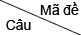 2012022032042052062072081[0.25] B[0.25] A[0.25] B[0.25] B[0.25] C[0.25] B[0.25] D[0.25] C2[0.25] D[0.25] D[0.25] D[0.25] A[0.25] A[0.25] D[0.25] C[0.25] B3[0.25] B[0.25] D[0.25] D[0.25] A[0.25] C[0.25] A[0.25] C[0.25] C4[0.25] B[0.25] A[0.25] C[0.25] B[0.25] B[0.25] C[0.25] D[0.25] B5[0.25] C[0.25] A[0.25] A[0.25] B[0.25] D[0.25] B[0.25] A[0.25] C6[0.25] A[0.25] C[0.25] D[0.25] A[0.25] B[0.25] B[0.25] B[0.25] D7[0.25] A[0.25] B[0.25] D[0.25] D[0.25] C[0.25] D[0.25] C[0.25] A8[0.25] D[0.25] B[0.25] B[0.25] C[0.25] A[0.25] D[0.25] A[0.25] A9[0.25] C[0.25] A[0.25] C[0.25] A[0.25] D[0.25] A[0.25] A[0.25] B10[0.25] B[0.25] D[0.25] A[0.25] C[0.25] C[0.25] C[0.25] C[0.25] C11[0.25] B[0.25] A[0.25] C[0.25] C[0.25] A[0.25] B[0.25] B[0.25] D12[0.25] A[0.25] C[0.25] C[0.25] A[0.25] B[0.25] D[0.25] B[0.25] D13[0.25] A[0.25] C[0.25] B[0.25] D[0.25] C[0.25] A[0.25] D[0.25] B14[0.25] C[0.25] A[0.25] D[0.25] B[0.25] C[0.25] A[0.25] C[0.25] A15[0.25] B[0.25] B[0.25] C[0.25] B[0.25] D[0.25] C[0.25] A[0.25] C16[0.25] D[0.25] A[0.25] D[0.25] A[0.25] A[0.25] D[0.25] B[0.25] A17[0.25] B[0.25] B[0.25] A[0.25] D[0.25] A[0.25] C[0.25] B[0.25] A18[0.25] C[0.25] C[0.25] D[0.25] C[0.25] B[0.25] A[0.25] C[0.25] C19[0.25] D[0.25] D[0.25] A[0.25] C[0.25] D[0.25] C[0.25] C[0.25] C20[0.25] A[0.25] A[0.25] B[0.25] D[0.25] B[0.25] A[0.25] D[0.25] D21[0.25] B[0.25] B[0.25] D[0.25] A[0.25] B[0.25] D[0.25] D[0.25] A22[0.25] C[0.25] C[0.25] A[0.25] C[0.25] D[0.25] D[0.25] C[0.25] A23[0.25] D[0.25] D[0.25] B[0.25] D[0.25] A[0.25] C[0.25] A[0.25] B24[0.25] D[0.25] B[0.25] D[0.25] D[0.25] A[0.25] B[0.25] A[0.25] D25[0.25] C[0.25] B[0.25] A[0.25] C[0.25] C[0.25] D[0.25] B[0.25] D26[0.25] B[0.25] A[0.25] B[0.25] C[0.25] D[0.25] D[0.25] C[0.25] A27[0.25] A[0.25] C[0.25] C[0.25] B[0.25] B[0.25] B[0.25] D[0.25] C28[0.25] D[0.25] D[0.25] B[0.25] A[0.25] B[0.25] B[0.25] B[0.25] C29[0.25] D[0.25] D[0.25] B[0.25] C[0.25] A[0.25] C[0.25] D[0.25] B30[0.25] B[0.25] D[0.25] A[0.25] B[0.25] A[0.25] A[0.25] B[0.25] B31[0.25] A[0.25] A[0.25] C[0.25] B[0.25] C[0.25] D[0.25] B[0.25] C32[0.25] C[0.25] C[0.25] C[0.25] D[0.25] B[0.25] B[0.25] C[0.25] D33[0.25] C[0.25] B[0.25] B[0.25] C[0.25] D[0.25] C[0.25] A[0.25] B34[0.25] D[0.25] C[0.25] B[0.25] B[0.25] A[0.25] A[0.25] A[0.25] D35[0.25] A[0.25] D[0.25] C[0.25] A[0.25] C[0.25] B[0.25] D[0.25] B36[0.25] A[0.25] C[0.25] C[0.25] B[0.25] B[0.25] C[0.25] B[0.25] A37[0.25] D[0.25] B[0.25] A[0.25] D[0.25] C[0.25] B[0.25] A[0.25] D38[0.25] C[0.25] D[0.25] D[0.25] D[0.25] D[0.25] A[0.25] A[0.25] A39[0.25] C[0.25] C[0.25] A[0.25] A[0.25] D[0.25] C[0.25] D[0.25] B40[0.25] A[0.25] B[0.25] D[0.25] C[0.25] B[0.25] A[0.25] D[0.25] A